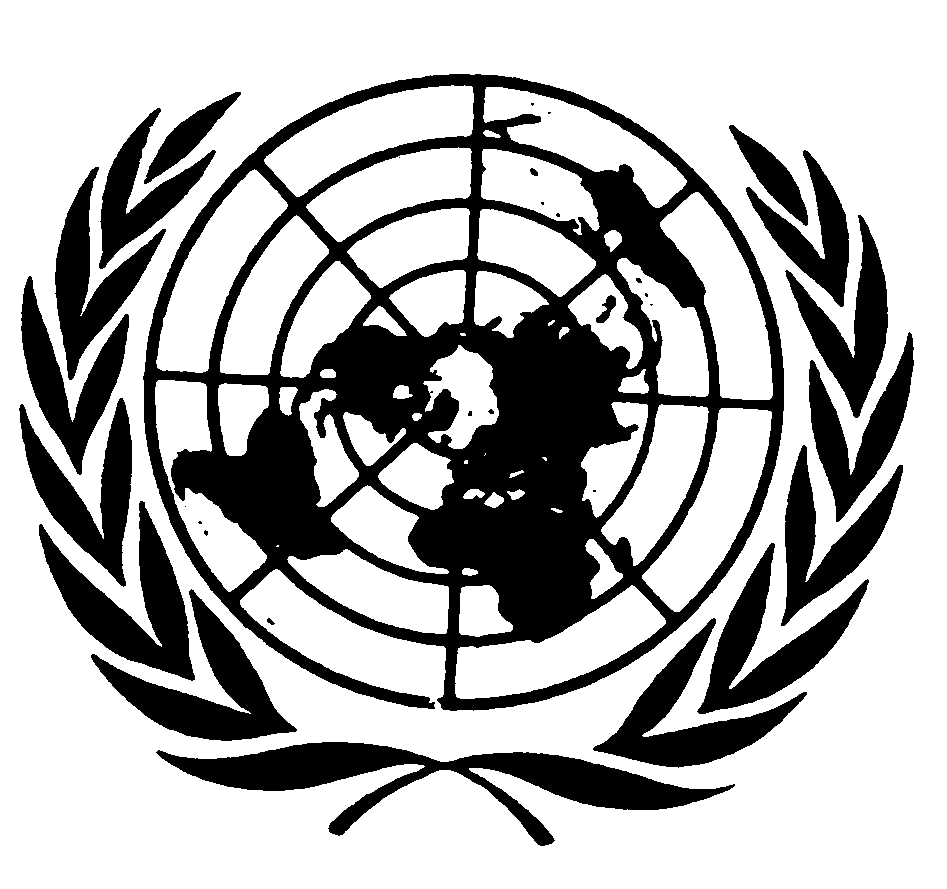 Distr.
GENERALE/C.12/CRI/CO/4/Corr.1
22 de abril de 2008ESPAÑOL
Original:  INGLÉSCOMITÉ DE DERECHOS ECONÓMICOS,
SOCIALES Y CULTURALES39º período de sesiones
5 a 23 de noviembre de 2007EXAMEN DE LOS INFORMES PRESENTADOS POR LOS ESTADOS PARTES
DE CONFORMIDAD CON LOS ARTÍCULOS 16 Y 17 DEL PACTOCOSTA RICAObservaciones finales del Comité de Derechos Económicos,
Sociales y CulturalesCorrección1.	La anotación en la esquina izquierda del documento E/C.12/CRI/CO/4 debe ser la misma del presente documento.2.	El título del documento E/C.12/CRI/CO/4 debe ser el mismo del presente documento.-----GE.08-41353  (S)    250408    280408